9 декабряДень Героев ОтечестваОбщая информационная справка.ВАЖНО! Пожалуйста, подписывайтесь на региональные группы! Размещайте их в группах школ, МО, чтобы подписывались ваши коллеги, ученики, их родители! Данные группы проверяет Москва.Ссылки на социальные сети: ВК: https://vk.com/navigatory_detstva38Телеграм: https://t.me/navigatory_detstva38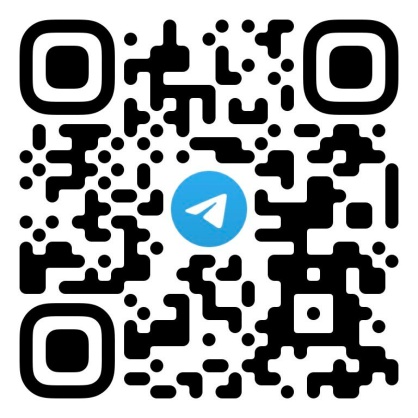 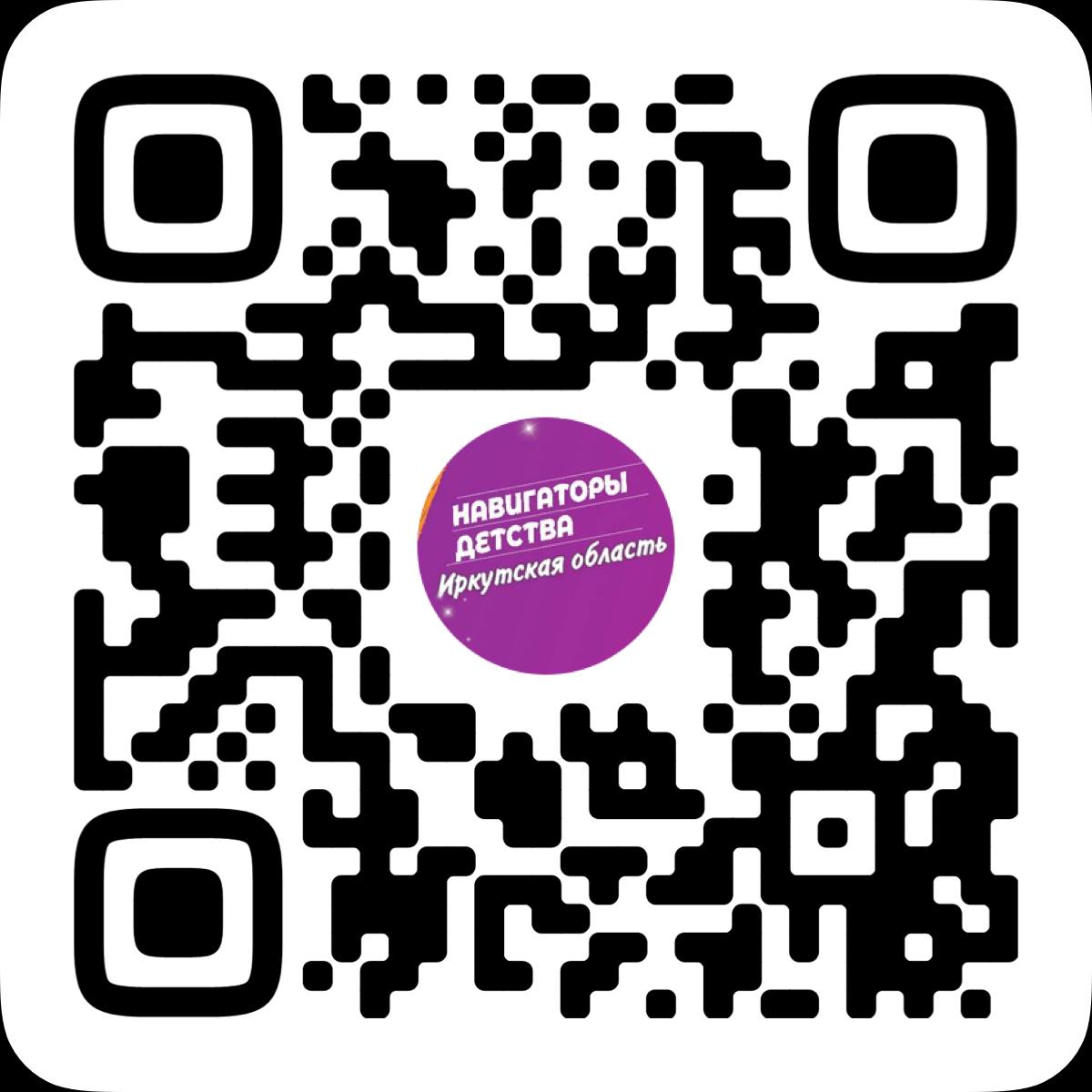 *Данные QR-коды можете прикреплять в свои презентации, социальные сети! Сканируя их смартфоном, в группы региона подписаться легко. Пожалуйста, уделяйте этому ОСОБОЕ ВНИМАНИЕ. Это для общего результата всего региона. День Героев Отечества в России выпадает на 9 декабря, что является продолжением вековой традиции, существовавшей в российском государстве до 1917 года. Именно в эти дни в Российской Империи праздновали День георгиевских кавалеров.Спасатели и испытатели, работники сельского хозяйства и труда, участники боевых и миротворческих действий, герои разного рода деятельности, - согласно положению, звание присваивается президентом РФ за заслуги перед государством и народом, связанные с совершением геройского подвига. Герою Российской Федерации вручается знак особого отличия — медаль «Золотая Звезда». Медаль «Золотая Звезда» — государственная награда России, учрежденная в 1992 году как знак отличия к званию «Герой Российской Федерации». «Герой России» - неофициальное наименование награды. 
Медаль представляет собой фактическую копию советской Золотой Звезды Героя СССР с изменением цвета муаровой ленты, расположенной на колодке награды. Медаль изготавливается из золота. В центре звезды, на ее реверсе, выполнена надпись Герой России. На верхнем луче медали проставлен ее номер. Вместе со Звездой Героя вручается муляж для повседневной носки (находится в нижней части коробочки). По виду она практически не отличается, только изготовлена из бронзы с позолотой и крепится колодка винтом.Звание Героя Российской Федерации, наряду с учреждённым в 2013 году званием Героя Труда Российской Федерации, относится к отдельному виду государственных наград — высшим званиям, которые в иерархии государственных наград Российской Федерации находятся на первом месте. С 1992 года звание «Герой Российской Федерации» получили более тысячи человек. Звание Героя Российской Федерации присваивается президентом России единожды (вторичное присвоение звания Героя Российской Федерации не производится). В День Героев Отечества традиционно чествуют Героев Советского Союза, Героев Российской Федерации, полных кавалеров ордена Славы и кавалеров ордена Святого Георгия. В общеобразовательных учреждениях отмечать День Героев Отечества принято проведением уроков мужества, встречами с ветеранами и героями России, возложением венков на военные захоронения. В последние годы в разных регионах России проводятся различные мероприятия, связанные с почитанием многовековой истории российского воинства.Традиционные ценности, на развитие которых направлено содержание федеральной концепции: патриотизм, гражданственность, служение Отечеству и ответственность за его судьбу, взаимопомощь, историческая память и преемственность. высшая степень отличия дети-герои мультфильм — Яндекс: нашлось 916 тыс. результатов (yandex.ru)#навигаторыдетства #Росдетцентр #РДШ #РДДМ #ГероиОтечества#навигаторыДетства38#навигаторыУКМОСоветник МКОУ СОШ № 6 им.Шерстянникова А.Н. УКМО (vk.com)